Liceo scientifico statale Morgagni00152 Roma Via Fonteiana 125 – C.F. .M. RMPS24000NPROGRAMMA DI STORIA CLASSE III EAnno scolastico 2022/2023Prof.: Andrea ParisTesto in adozione: A. Giardina, G. Sabbatucci, V. Vidotto, Lo spazio del tempo, vol. 1, LaterzaLe frontiere dell’Europa e la sua identità culturale tra XI e XIV secolo:Il concetto storiografico di “medioevo”; le sue origini e la suddivisione in Alto e Basso medioevoL’Europa germanica e slava, i confini orientali della cristianità e la prima fase della storia russa nel Principato di KievStanziamenti di popoli nel basso medioevo: gli insediamenti dei Normanni e la loro influenza sulla storia europeaContatti, guerre e scambi culturali: l’Europa, l’Islam, l’Asia turco-mongola tra VIII e XIII secolo; l’epoca delle CrociateLa pressione turca sull’Europa dal XII al XVII secolo, la conquista turca dei Balcani e la caduta dell’Impero bizantinoLa prima fase di sviluppo dello Stato moderno:La penisola iberica e il processo di Reconquista; la fondazione della Spagna modernaL’espulsione degli ebrei dalla penisola iberica; sintesi della storia delle comunità ebraiche in Europa dopo la DiasporaLe forme di governo comunale nella penisola italiana; l’evoluzione dal Comune allo Stato regionaleI processi d’unificazione territoriale in Francia e Inghilterra attraverso la guerra dei Cent’anni Le guerre per il controllo della penisola italiana, il conflitto tra Angioini ed AragonesiIl sistema di equilibrio nella penisola italiana tra XIV e XV secoloIl colonialismo spagnolo e portoghese:Le civiltà precolombiane nel continente americanoSpagna e Portogallo all’epoca delle scoperte geografiche; la ricerca di nuove vie commercialiIl colonialismo europeo in Oriente: la scoperta della via delle Indie orientali, il confronto economico e politico con il mondo arabo e indianoLa scoperta del continente americano e la spartizione delle aree di influenza tra impero spagnolo e portogheseLa colonizzazione del nuovo continente, le imprese di Cortés e Pizarro, la fondazione della Nuova SpagnaImplicazioni economiche, politiche e culturali del primo colonialismo; il dibattito nel XVI secolo e l’opera di B. de Las CasasLa riforma protestante e i conflitti di religione:Premesse storico-culturali della Riforma; la personalità di Lutero e la sua opera riformatriceLe conseguenze sociali e politiche della riforma in GermaniaIl quadro politico europeo tra XVI e XVII secolo: il periodo delle “guerre di religione” Roma, 6 giugno 2023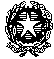 